Warszawa, 26.05.2023Soczysta truskawka w domowym SPA dla włosówPielęgnacja w stylu królowej lataTruskawka to królowa pierwszych dni lata – soczysta, pachnąca i pełna witamin. Kochamy truskawkę! Eksperci podpowiadają, że nasze włosy także doceniają bogactwo, jakie niesie ze sobą ten słodki owoc. Truskawka w domowej pielęgnacji włosów oznacza oczyszczenie, wzmocnienie i perfekcyjną rewitalizację. Tak samo skuteczna, jak smaczna…. Naturalnie!Do wakacji pozostał niespełna miesiąc, a tęsknota za słońcem i letnimi emocjami już daje się nam we znaki. Najlepsze wspomnienie z początku wakacji to sielska błogość, wolny czas, przygody i… pełne łubianki soczystych truskawek pełnych smaku oraz koloru. Tęskniliśmy? Oczywiście, że tak! Okazuje się jednak, że nie tylko my, ale także… nasze włosy! Truskawka to bowiem nie tylko królowa początku lata, ale także mistrzyni pielęgnacji pasm. Zawiera witaminę B1, witaminę c, kwasy AHA i kwas elagowy, które są bezcennymi antyoksydantami. Jak wskazują eksperci, pachnąca wczesnym latem truskawka może stać się motywem domowego SPA dla włosów.Antyoksydanty prosto z natury– Celem codziennego rytuału pielęgnacyjnego dla włosów zawsze jest utrzymanie ich w perfekcyjnej kondycji – a więc odżywienie, rewitalizacja i zapewnienie odpowiedniego poziomu nawilżenia. Kluczem do osiągnięcia takiego efektu jest m.in. antyoksydacja. Bardzo wysoką efektywność w tym obszarze wykazuje właśnie zawarta w truskawkach witamina C (czyli kwas L-askorbinowy), która jest silnym antyoksydantem pomagającym m.in. przeciwdziałać łamliwości włosów. Co istotne, witamina C stymuluje syntezę kolagenu, który jest naturalnym budulcem naszego organizmu – mówi Agnieszka Kowalska, Medical Advisor, ekspert marki Sielanka. – Warto zwrócić uwagę, że wyciągi z truskawek zawierają kwasy AHA, czyli w alfa-hydroksykwasy, które działają przeciwbakteryjnie, wygładzająco i rewitalizująco – dodaje. Jak podkreślają eksperci, witamina C pomaga także domknąć łuski włosów. W efekcie – po użyciu produktów zawierających ekstrakty z „królowej lata”, pasma stają się widocznie gładsze i dużo łatwiej poddają się zabiegom stylizacyjnym. SPA dla włosów i odpoczynek dla duchaNajpiękniejsze wspomnienie z wakacji sprzed lat? Słońce, polska wieś, śpiew ptaków i… łubianka dużych, soczystych, pachnących truskawek zebranych prosto z krzaka. Masz czas dla siebie i plany na przygotowanie domowej, truskawkowej maski do włosów oraz owocowej wcierki… Jeśli myślisz, że w ferworze codziennych zajęć ta wizja może pozostać tylko w sferze marzeń… jesteś w błędzie! Wystarczy kwadrans lub dwa, by wspomnienia powróciły, a włosy odzyskały zdrowy blask i witalność. – Regularna, domowa pielęgnacja pasm w domowym SPA oparta o produkty inspirowane naturą to odpowiedź na ich potrzeby nie tylko na przełomie wiosny i lata, ale przez cały rok. Kluczem jest systematyczność oraz odpowiedni dobór składników aktywnych. Linia Sielanka Soczysta truskawka zawiera połączenie w kwasu hialuronowego z kompleksem witamin, antyoksydantów oraz ekstraktów z ziół, które stanowią kompleksowy zestaw dla naszych włosów – mówi Agnieszka Kowalska. – Niezwykle istotne jest włączenie do tygodniowego rytuału maski, wcierki i peelingu, które uzupełniają pielęgnacyjne właściwości szamponu i odżywki. W ten sposób dbamy zarówno o kondycję pasm, ale także – co bardzo ważne – skóry głowy – dodaje.Truskawka to symbol wspomnień, początku wakacji, pięknego zapachu, natury i przyjemności. Rynek beauty wskazuje, że z powodzeniem może stać także na podium w obszarze pielęgnacji włosów. Włączenie truskawkowych inspiracji do codziennego rytuału hair-spa brzmi… jak plan na początek wakacji!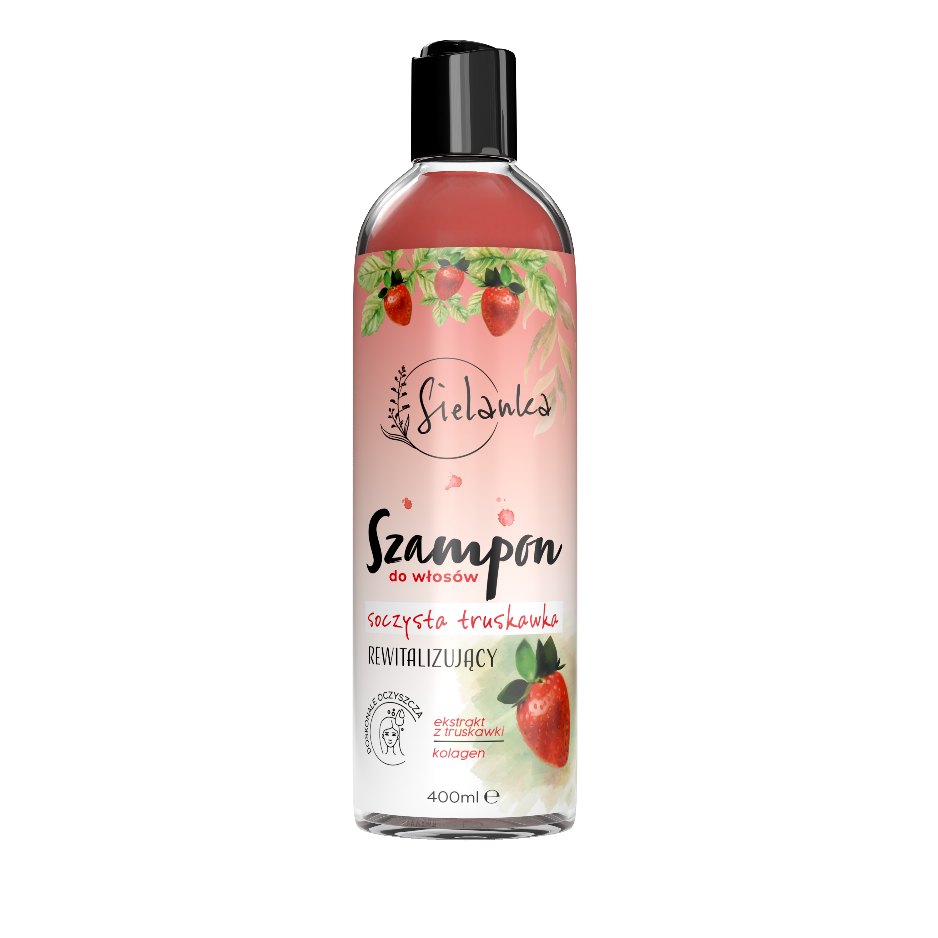 Rewitalizujący szampon do włosówSoczysta truskawkaRewitalizujący szampon do włosów o bajecznym zapachu soczystej truskawki – królowej polskiego lata. Obecny w formule olej z pestek truskawki, odżywia kosmyki, działa wygładzająco i chroni je przed szkodliwym działaniem czynników zewnętrznych. Skład receptury uzupełnia kolagen, który dzięki swoim właściwościom wzmacniającym, zmniejsza ryzyko uszkodzeń włosów, zwłaszcza tych spowodowanych działaniem czynników mechanicznych (jak na przykład podczas pocierania mokrych włosów ręcznikiem). Dodatkowo działa antystatycznie, przez co zmniejsza ich elektryzowanie się. Warto podkreślić także aktywność kwasu hialuronowego, który poprawia parametr nawilżenia skóry głowy. Sprawia, że fryzura jest elastyczna i lśniąca.Pojemność: 400 ml Cena: 10 zł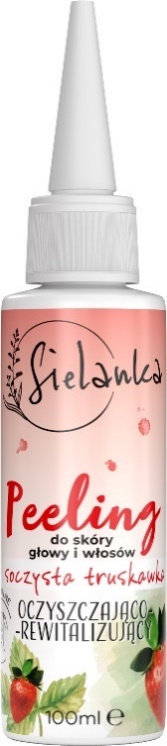 Peeling do skóry głowy oczyszczająco-rewitalizującySoczysta truskawkaKwasowo-enzymatyczny peeling do skóry głowy, który skutecznie ją oczyszcza i regeneruje. Jego receptura bazuje na kompleksie 3 kwasów: mlekowego, migdałowego i glikolowego, dzięki czemu w łagodny i łatwy sposób (bez trących drobinek) pomaga pozbyć się martwego naskórka, oczyszczając mieszki włosowe. Składniki te dodatkowo wygładzają powierzchnię naskórka, usuwając zanieczyszczenia. Proces ten potęguje enzym w postaci papainy, co zapewnia długotrwałą świeżość i przeciwdziała przetłuszczaniu się skóry głowy. Naturalny skład uzupełniają glinki – różowa i biała, które łagodzą podrażnienia, przywracają równowagę skórze, absorbują nadmiar sebum i odświeżają fryzurę. Pojemność: 100 ml Cena: 13 złKontakt dla mediów:Agnieszka NowakowskaManager PRe-mail: agnieszka.nowakowska@festcom.plmob: 660777909###Sielanka to polska marka, która śmiało czerpie to, co najlepsze z natury i tradycji. Każda z serii „utkana została” z inspiracji cennym, naturalnym składnikiem m.in. maliną, jeżyną oraz mlekiem i miodem. W skład linii wchodzą kosmetyki do oczyszczania i pielęgnacji włosów i ciała m.in. płyny micelarne, masła do ciała, szampony i maski do włosów 2 w 1 – zawierające do 95 proc. składników naturalnych. Za innowacyjnością produktów marki Sielanka stoi ponad dekada doświadczenia jej twórców. Za markę Sielanka odpowiada Empire Pharma, która jest polskim producentem wpisanym do wykazu Zakładów Wytwarzających Kosmetyki pod numerem HŻ/1434/K/011. Przedsiębiorstwo posiada wdrożone systemy jakości ISO 22716:2007 (good manufacturing practice).https://sielanka-kosmetyki.pl/ 